Troy J. AbellJune 18, 1973 – November 14, 2017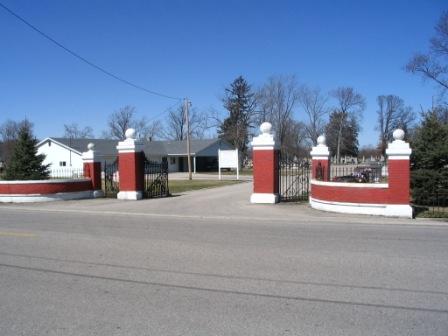 Photo by Barbara Baker Anderson   Troy J. Abell, 44, of Decatur, Indiana passed away Tuesday, November 14, 2017 at his residence. He was born on Monday, June 18, 1973 in Auburn, Indiana the son of Larry Joe Abell and Bobbie (Harter) Nave.    Troy was a graduate of Bellmont High School in 1992 and received a degree in automotive technology from Northwestern in Lima, Ohio. He was previously employed at Goldshield Fiberglass in Decatur for four years. 
   Survivors include his twin sons, Keenen & Corey Abell of Decatur, IN; daughter, Ashlynn Abell of Decatur, IN; mother, Bobbie Nave of Decatur, IN; father, Larry Abell of Newville, IN; three sisters, Tammy Abell & Holly (Travis Brownlow) Nave both of Decatur, IN & Kelly (Mike Snyder) Nave of New Haven, IN; three brothers, Gary (Punky) Abell & Adam Abell both of Newville, IN & Shawn (Stacey) Nave of Fort Wayne, IN; step-mother, Rosemary King of Newville, IN; girlfriend, Bobbie Lucas of Decatur, IN; and several nieces & nephews. He was preceded in death by his step-father, Robert Nave. 
   Funeral services will be held at 1:00 p.m. Saturday, November 18, 2017 at Zwick & Jahn Funeral Home in Decatur with Pastor James Bringman officiating. Interment will follow in the Decatur Cemetery.      Friends will be received from 1 to 3 & 4 to 8 p.m., Friday, November 17 at Zwick & Jahn Funeral Home in Decatur and for two hours prior to the service on Saturday at the funeral home. 
   Preferred memorials are to New Hope Church or Adams County Community Foundation Heart Fund or Diabetes Fund.Zwick & Jahn Funeral Home, Adams County, IndianaNovember 15, 2017